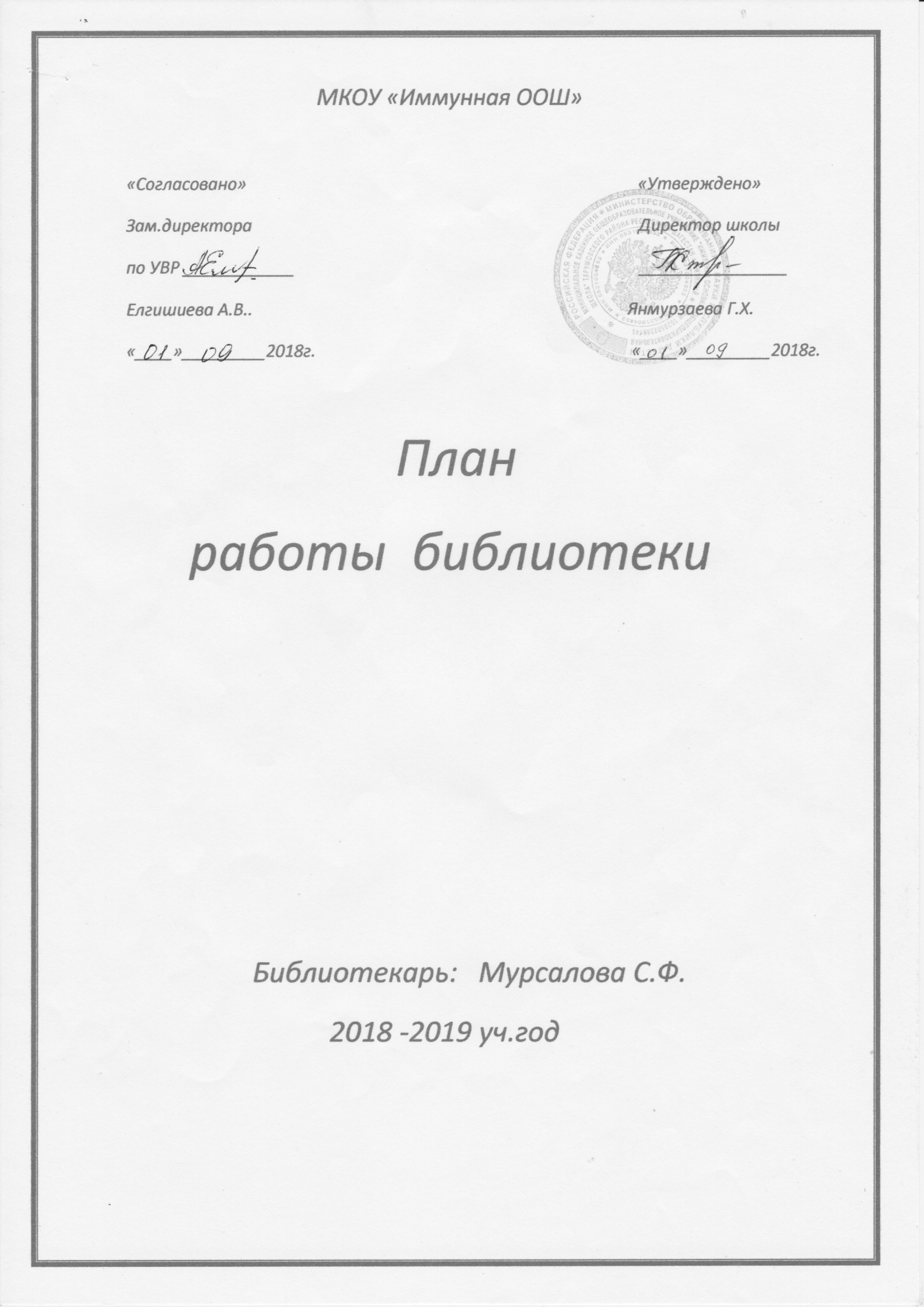 
1.Вести повседневную работу с книжным фондом.2.Сичстематически отрабатывать поступившую литературу.3.Вести учет учебников.4.Проводить рейды « Книги на стол».5.Обслуживать читателей литературой.6.Работа с активом библиотеки:   а) Привлечение читателей;   б) Пропаганда литературы, руководства чтением учащихся;   в) Совместная работа с сельской библиотекой.7. Организация книжных фондов и каталогов:   а) Обработка  изучение фондов;   б) Составление каталогов и формуляров.8.Обслуживание учителей.9.Работа с родителями.10.Провести беседы:   а) Что мы читаем (1-4кл.)   б) Почему нужно записаться в библиотеку( 1-4кл.)    в) Как надо читать (1-4кл.)   г) О гигиене чтения (1-4кл.)11. Обзор книг:   а) Обзор новинок;   б) К юбилею писателей;   в) Что нам читать;   г) Удивительный мир природы.12.Выставка книг:   а) Новинки методической и художественной литературы;   б) За страницами учебника.Наименование мероприятийДатаОтветственный1.2.3.4.5.6.7.8.9.10.11.12.13.14.15.16.17.18.19.20.21.22.23.24.25.26.27.28.29.30.31.32.33.34.35.36.37.38.39.40.4142.43.44.45.46.47.48.Провести выборы актива библиотекиПомочь в проведении праздника знаний, первого звонка и классных часов ко «Дню знаний». Кл.часы «Снова  здравствуй школа », «Урок России», «Терроризм –угроза обществу»Ввести повседневную работу.Оформить картотеку учителей.Выставка книг Расула Гамзатова.Беседа « Что мы читали этим летом» (2-6кл.). Классный час «Наркомания -знак беды» 6-9клПродолжить работу книжной больницы.Помочь в проведении праздника «День пожилых».Принимать участие в подготовке ко « Дню учителя».Организовать громкие чтения по сказкам  А.С. Пушкина(2-3кл.).Помочь в проведении праздника « Золотая осень»( 1-9кл.).Рейды « Книги на стол» по проверке состояния учебников учащихся ( 1-9кл.).Организовать выставку книг к предметной декаде.Мероприятие « Мы на дороге» в3 -4классахРабота с должниками.Беседа « Твоё обращение с книгой» (1-4кл.)Помочь в проведении вечера посвященной « Дню матери».Конкурс рисунков «Моя мама –лучше всех» 2-9Организовать выставку книг к предметной декаде.Громкие чтения сказок  (4кл.)Беседа « Что такое Конституция?»( 6-9кл.).Организовать выставку книг к предметной декаде.Рейды  « Книги на стол» (1-9кл.).Помочь в проведении Новогоднего праздника(1-9кл) Беседа «Осторожно, огонь!»Игра-конкурс « Хитрые  загадки». ( 6-7кл)Составление списка недостающих  учебников.Организовать выставку книг Фазу АлиевойВыставка книг «О юных героях».Беседа «Охрана природы–дело каждого!»(3-4кл)Оказать помощь в проведении праздника         « День защитника Отечества»(1-9кл.).Организовать выставку книг к предметной декаде.Конкурс «Живая классика» (2-9кл.)Помочь в проведении праздника « 8 марта» (1-9кл.).Классный час «Вода – источник жизни».6-8клПодготовка к проведению недели детской книги. Мероприятие «Сказки на школьный лад»2-4клПомочь в проведении « День смеха».Организовать выставку книг к предметной декаде.Помочь в проведении мероприятия ко «Дню космонавтики».Помочь в проведении классных часов.Оформить выставку книг « День победы»Беседа «Патриотизм – без экстремизма» 7-8клПринять участие в подготовке в проведении праздника «9мая – День победы».Рейды по сохранности книг «Книги на стол» (1-9 кл.).Принять участие в подготовке к последнему звонку.Помочь в проведении мероприятия                    « Прощание с начальной школой»Август1нед.сентябрьВ теч. годаВ течен.месяцасентябрь2-3нед.сентяб.3нед.сент.4нед.сент.1нед.окт.1-2нед.окт.3нед.окт.3-4нед.окт.4нед.окт.Октябрь.1 нед.ноябрь.Ноябрь.3-нед.нояб.4нед.нояб.Ноябрь.ноябрь.2 нед.декабрь.Декабрь.3-4нед.декаб.4-нед.декабрь.4нед.декабрь1-2нед.январь.Январь.Январь.январь1-2нед.февр.3нед.февраль.3-4нед.февр.Февраль.февраль  1нед.март.2-3 нед.март3-4нед.март.4нед.март.Апрель.Апрель.2нед.апрель.Втеч.года.1-2нед.май.май2нед.май.3-нед.май.3-4нед.май.4-нед.майБиблиотекарьОДД,кл.рук.,актив  биб. биб-рь.Биб-рь.Директ.библ.Библ.Библ.Библ.Библ.Акт.библ.Орг.учит.библ.Орг.кл.рук.библ.Библ.Кл.рук.библ.Актив библ.библ.Библ.Библ.Библ.Библ.Кл.рук.орг.биб.Библ.Библ.Библ. кл.рук. Библ.библ..биб.актив биб.Орг.Биб.кл.рук.Библ.Биб.кл.рук.Библ.кл.рук.Библ.Библ.Библ.Орг.Кл.рук.библ.Библ.Библ.кл.рук.Кл.рук. Орг.библ.Библ.Биб.Библ.кл.рук.Кл.рук.орг.акт.библ.Библ.Кл.рук.орг.библ.Библ.Библ.Библ.Орг.кл.рук.библ.Актив, библ.Орг.кл.рук.библ.Кл.рук.нач.кл.биб.